Сталинские высотки в МосквеСталинские высотки в Москве – это семь высоких зданий, построенных в 1940 (тысяча девятьсот сороковых) – 1950 (тысяча девятьсот пятидесятых) годах. В 1947 году городу Москве исполнялось 800 (восемьсот) лет, к этому торжественному событию правительство решило возвести восемь высотных зданий. Они должны были олицетворять мощь  великой страны и советского народа. Все восемь московских высоток были заложены в день 800 (восьмисот) -летия Москвы (7 сентября 1947 года) и построены в архитектурном стиле, названном позднее сталинским ампиром, который сочетал черты конструктивизма, барокко, ар-деко, древнерусского зодчества. Одна из сталинских высоток не была закончена из-за финансовых трудностей.Главное здание МГУ
Построено в 1953 годуВысота 236 метров36 этажейЯвляется центром огромного комплекса Московского университета первоначально уже насчитывавшего 27 зданий. Главный корпус МГУ - самое высокое здание из сталинских высоток. Для того чтобы соорудить каркас, потребовалось около 40 (сорока) тысяч тонн стали, а на строительство стен ушло 175 миллионов кирпичей. Стоит отметить, что звезда на шпиле сталинской высотки весит около 12 (двенадцати) тонн. Для такого большого здания потребовалось изготовить 68 лифтов. В Главном здании размещены механико-математический, геологический и географический факультеты, администрация, научная библиотека, музей, актовый зал на 1500 человек. В боковых флигелях — жилая зона (общежитие для студентов, квартиры профессорско-преподавательского состава). Как и другие высотки административно-жилого характера, оно было задумано как дом с замкнутой коммунально-бытовой инфраструктурой (кинотеатр, почта, предприятия бытового обслуживания и так далее). Первоначальный проект здания не имел шпиля, на крышу вместо него должны были поставить памятник Ломоносову.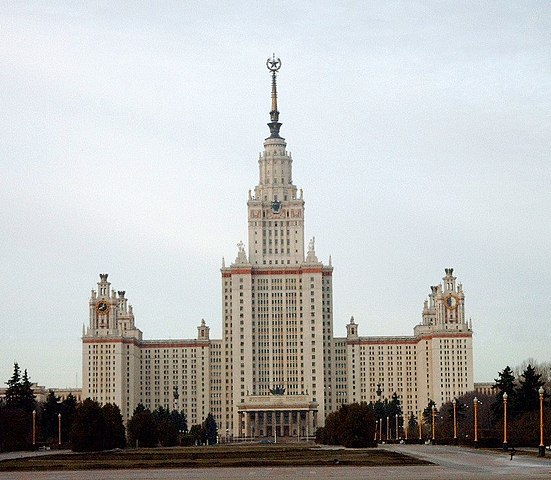 Гостиница «Украина»Здание построено в 1957 году Высота 206 метров34 этажаВ 2010 году гостиница «Украина» после завершения масштабной реставрации начала работать под новым названием Radisson Royal Hotel Moscow.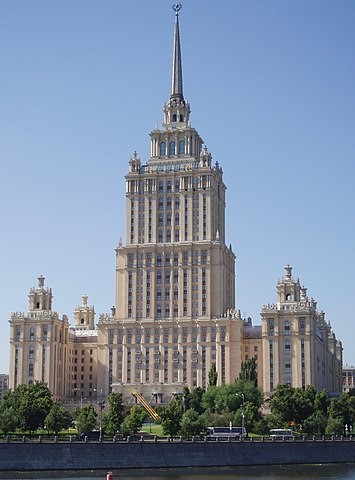 Жилой дом на Котельнической набережной (1952 год, 176 метров, 32 этажа, см. ниже)Здание Министерства иностранных делПостроено в 1953 годуВысота 172 метра27 этажейВ здании располагается Министерство иностранных дел Российской Федерации (МИД России). Характерной особенностью высотки является огромный герб СССР на её фасаде. Герб, смонтированный из железобетона, расположен на высоте 114 м и занимает площадь в 144 м² (сто сорок четыре квадратных метра). Здание МИД — единственная высотка, чей шпиль не увенчан пятиконечной звездой. Вероятная причина этого состоит в том, что шпиль здания оказался очень хрупким и не мог выдержать веса звезды.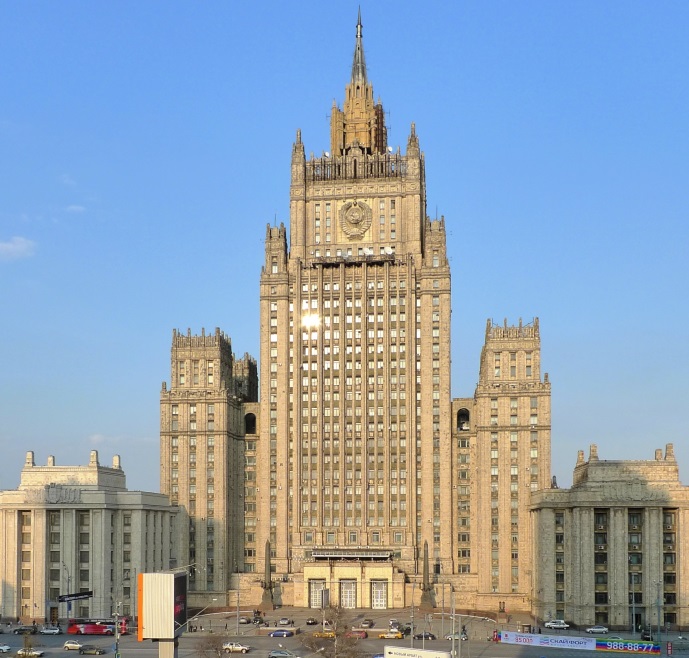 Жилой дом на Кудринской площади (1954 год, 156 метров, 24 этажа, описание см. ниже)Административно-жилое здание на площади Красных ВоротПостроено в 1952 годуВысота 138 метров24 этажаВ советский период здесь находилось Министерство транспортного строительства, в настоящее время — «Корпорация Трансстрой». В корпусе справа находится вестибюль станции метро «Красные Ворота». Во дворе дома действует ресторан, в корпусе слева расположен детский сад.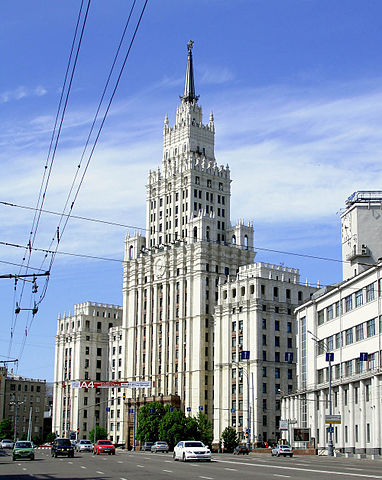 Гостиница «Ленинградская»Здание построено в 1954 годуВысота 136 метров21 этажГостиница находится на Комсомольской площади, рядом с тремя вокзалами — Ленинградским, Ярославским и Казанским. Её интерьер выполнен в духе московского барокко. Люстра-гирлянда, занимающая четыре этажа, даже попала в книгу рекордов Гиннесса. В настоящее время гостиница является частью международной сети отелей «Хилтон».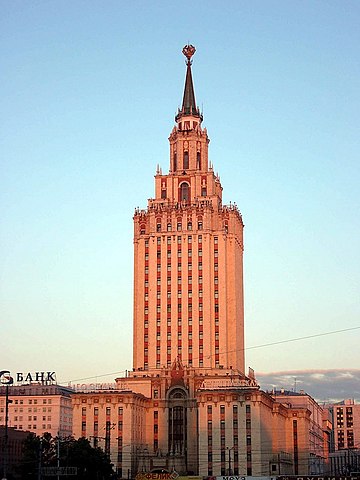 Сталинские высотки в фильме «Москва слезам не верит».11 февраля 1980 года состоялась премьера "оскароносного" советского кинохита Владимира Меньшова "Москва слезам не верит". Фильм рассказывает о судьбах трех провинциальных девушек – Антонины, Кати и Люды, которые, как и многие подобные им, приехали в Москву в поисках счастья. Как ни удивительно, но в личной истории двух из них особую, в каком-то смысле даже роковую роль, играет сталинская высотка на Кудринской площади. Родственники Кати просят ее на момент своего отъезда присмотреть за шикарной квартирой в этом доме. А предприимчивая Люда сразу придумывает, как можно воспользоваться этим обстоятельством в целях устройства личной жизни. И вот две подруги отправляются на Кудринскую площадь и входят в двери знаменитой высотки…Жило́й дом на Ку́дринской пло́щади (площадь Восстания с 1925 по 1992 г.г.) — высотный дом, возведённый в Москве в 1954 году, одна из семи построенных «сталинских высоток». Проект здания выполнен архитектором Михаилом Посохиным. Небоскрёб отличался уникальными для советского жилого домостроения решениями: наличием подземной парковки, отделения для детских колясок на первом этаже и современной кухонной техникой.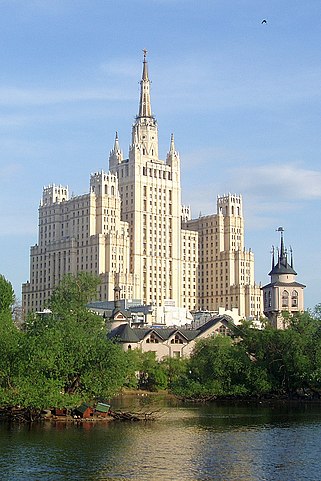 Это был прекрасный замок со шпилем и множеством окон, высотой 156 метров, 24 этажа в центральном корпусе и по 18 этажей в боковых корпусах, где располагались 456 двух, трех- и четырехкомнатных квартир со всеми удобствами.… и чудесным образом оказываются в холле высотки на Котельнической набережной. Внутреннее пространство этого дома легко узнается по некоторым ярким деталям, например, по панно над лифтами. Действительно, квартирные сцены "Москва слезам не верит" снимались именно в высотке на Котельнической, которая выдавалась за свою "сестру" на Кудринской.Жилой дом на Котельнической набережной (Котельническая набережная, 1/15), строился в 1938—1940 (по первому проекту) и 1948—1952 годах (по проекту сталинских высоток, архитекторы Д. Н. Чечулин, А. К. Ростковский). Центральный объём имеет высоту 176 метров и насчитывает 32 этажа. В здании находятся 700 квартир, магазины, почтовое отделение, кинотеатр «Иллюзион», музей-квартира Г. С. Улановой. 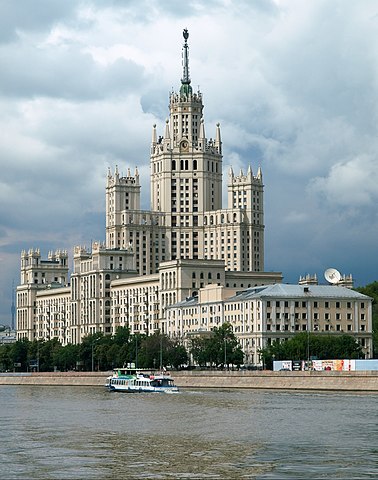 Дом на Котельнической набережной снимали во многих кинофильмах и сериалах, среди них – «Покровские ворота», «Брат-2», «Стиляги», «Зависть Богов», «Домовой», «Фантом» и другие.